Приложение №6   ОПДО ГБДОУ д/с №82 Коррекционная работа учителя логопеда На основании  «Положение  о работе логопункта  для детей с логопедическим заключением «нарушение произношения отдельных звуков» Государственного бюджетного дошкольного образовательного учреждения детского сада № 82 общеразвивающего вида с приоритетным осуществлением деятельности по  художественно-эстетическому развитию детей Красногвардейского района Санкт-Петербурга», в логопункт зачисляются дети с нарушением не более четырёх звуков.     Приступая к исправлению недостатков звукопроизношения, необходимо, прежде всего, выяснить, какие звуки ребенок произносит неверно, установить, каков характер их нарушения: ребенок произносит звук неправильно или звук отсутствует, но при этом заменяется другим, или он может произнести звук в изолированном виде, но в речи им пользуется не всегда. От характера нарушения звука нередко зависит и выбор упражнения для его исправления. Недостатки произношения свистящих звуков     К группе свистящих звуков относят звуки [С, З, СЬ, ЗЬ, Ц].      Как произносится звук [С] в норме.
Звук [с] - согласный, глухой, твердый. Парный ему по твердости-мягкости - звук [c'] ("сь"). Парный по звонкости-глухости - звук [з]. 
При произнесении звука [с] органы артикуляции занимают следующее положение: губы слегка растянуты в улыбке, так что обнажаются верхние и нижние резцы; зубы сближены, образуя щель 1-2 мм; кончик языка широкий, находится в нижней части нижних передних зубов; боковые края языка приподняты и плотно смыкаются с верхними боковыми зубами; спинка языка в своей передней части образует узкую щель с верхними альвеолами для выхода струи воздуха; воздушная струя сильная, проходит посередине языка и при поднесении тыльной стороны ладони ко рту ощущается как холодная; мягкое небо плотно прижато к задней стенке глотки, не давая воздуху уходить в нос; голосовые связки разомкнуты, не образуют голос.
Как произносится звук [З] в норме.
Звук [з] - согласный, звонкий, твердый. Парный ему по мягкости - звук [з'] ("зь"), Парный по глухости - звук [с]. 
При произнесении звука [з] органы артикуляции занимают следующее положение: губы слегка растянуты в улыбке, так что обнажаются верхние и нижние резцы; зубы сближены, образуя щель 1-2 мм; кончик языка широкий, находится в нижней части нижних передних зубов; боковые края языка приподняты и плотно смыкаются с верхними боковыми зубами; спинка языка в своей передней части образует узкую щель с верхними альвеолами для выхода струи воздуха; воздушная струя сильная, проходит посередине языка и при поднесении тыльной стороны ладони ко рту ощущается как холодная; мягкое небо плотно прижато к задней стенке глотки, не давая воздуху уходить в нос; голосовые связки сомкнуты и дрожат, образуя голос.Дефекты свистящих звуков встречаются у детей особенно часто. Сигматизмы (искаженное произношение свистящих) и парасигматизмы (замена свистящих звуков на другие: шипящие, переднеязычные и т.д.) очень портят речь ребёнка.
Сигматизмы могут быть:
- губно-зубной сигматизм: свистящие [с], [с'] заменяются на звуки, близкий к [ф], [ф']: «фабака» (собака), «фанка» (санки), «финий» (синий), «фено» (сено); звуки [з], [з'] – на звуки, напоминающие [в], [в']: «вайка» (зайка), «вубы» (зубы), «вебра» (зебра), «велёный» (зелёный);
- Межзубный сигматизм: кончик языка прокладывается между зубами, отчего слова со свистящими звуками приобретают «шепелявое» звучание.
- Боковой сигматизм: боковой край языка или кончик языка при произнесении свистящих звуков оказывается между коренными зубами справа или слева, язык при этом «заваливается» набок, отсюда и название.
- Носовой сигматизм: встречается при открытой ринолалии (расщепление твёрдого и мягкого нёба) и ринофонии (парез, паралич мягкого нёба), когда воздух при произнесении звуков идёт в носовую полость.
Парасигматизмы могут быть:
- Призубный парасигматизм: замена звуков [с] - [с'] соответственно на [т] - [т']: «танки» (санки), «том» (сом), ««тено» (сено), «тиний» (синий); замена звуков [з] - [з'] на [д] - [д']: «двук» (звук), «дуб» (зуб), «Дина» (Зина), «дилёный» (зелёный).
- Шипящий парасигматизм: звуки [с] - [с'] заменяются звуками [ш] или [щ]: «шанки», «щанки» (санки), «шушки», «щушки» (сушки); звуки [з] - [з'] на звуки [ж] или [ж']: «жубы», «жюбы» (зубы), «жима» (зима), «жайка», «жяйка» (зайка).
- Дефекты смягчения (замены по твёрдости – мягкости): это когда твёрдые звуки [с] - [з] произносятся соответственно, как парные [с'] - [з']: «сюп» (суп), «сянки» (санки), «син» (сын), «зяйка» (зайка), «зюбы» (зубы), «кози» (козы). Или наоборот: «сыний» (синий), «сэно» (сено), «Сома» (Сёма), «зыма» (зима), «зылёный» (зелёный).
- Замены по глухости – звонкости: звук [з] заменяется звуком [с], звук [з'] – звуком [с'] и наоборот: «субы» (зубы), «сима» (зима), «занки» (санки), «зено» (сено).К группе шипящих звуков относят звуки [Ш, Ж, Ч, Щ]. Как произносится звук [Ш] в норме.Звук Ш согласный, глухой, твердый. Парного ему мягкого звука в русском языке нет. 
При произнесении звука Ш в норме органы речи принимают следующее положение:  губы несколько выдвинуты вперед;  кончик языка поднят к небу (к альвеолам), но не касается его, образуя щель;  боковые края языка прижимаются изнутри к верхним коренным зубам или твердому небу, не пропуская по бокам струю выдыхаемого воздуха. Таким образом, язык принимает форму ковшика или чашечки.  Голосовые связки разомкнуты, струя выдыхаемого воздуха свободно проходит между ними;  воздушная струя выдыхается равномерно посередине языка, она сильная, широкая, теплая, легко ощущается тыльной стороной руки, поднесенной ко рту.Как произносится звук [Ж] в норме.Звук Ж согласный, звонкий, твердый. Парного ему мягкого звука в русском языке нет. 
При произнесении звука Ж в норме органы речи принимают следующее положение:  губы несколько выдвинуты вперед;  кончик языка поднят к небу (к альвеолам), но не касается его, образуя щель;  боковые края языка прижимаются изнутри к верхним коренным зубам или твердому небу, не пропуская по бокам струю выдыхаемого воздуха. Таким образом, язык принимает форму ковшика или чашечки.  голосовые связки сомкнуты и колеблются под напором струи выдыхаемого воздуха;  воздушная струя выдыхается равномерно посередине языка, она сильная, широкая, теплая, легко ощущается тыльной стороной руки, поднесенной ко рту.Артикуляция звука ж отличается от артикуляции звука ш наличием голоса.Как произносится звук [Ч] в норме.Звук Ч согласный, глухой, мягкий. Парных ему звонкого и твердого звуков в русском языке нет. 
В момент произнесения звука Ч органы артикуляции занимают следующее положение:  губы слегка выдвинуты вперед и округлены;  зубы сближены, между ними остается лишь узкая щель;  широкий кончик языка поднят к передней части твердого неба; средняя часть спинки языка опущена, образуя углубление; боковые края языка прижаты к верхним коренным зубам;  воздушная струя с силой проходит сквозь узкую щель между альвеолами и передней частью языка (в начале артикуляции кончик языка смыкается с основанием верхних резцов, а потом резко отходит назад), выдох более сильный, чем при произнесении звука ш, более напряженный, воздух выдыхается толчком и проходит посредине языка;  мягкое нёбо поднято, прижато к задней стенке глотки и закрывает проход в ротовую полость;  голосовые связки не напряжены, раздвинуты, голос не образуется.Артикуляция звуков щ и ч отличается от артикуляции звука ш дополнительным подъемом средней части языка к небу. Кроме того, звук ч является смычно-щелевым, т. е. при его артикуляции вначале происходит смыкание передней части спинки языка с альвеолами, а затем между ними образуется щель. 
Для шипящих звуков ш, ж, щ, ч основной является артикуляция звука ш, он является базовым для этой группы. Работа по исправлению шипящих звуков начинается обязательно со звука ш. Если звук ш произносится правильно, то, добавив голос, мы получим звук ж; добавив подъем средней части языка, получим щ; добавив подъем средней части языка и смычку перед щелью, получим ч. Поэтому и нарушения звуковж, щ, ч бывают теми же, что у ш.  Недостатки произношения шипящих звуковНаиболее часто встречающиеся дефекты речи у детей дошкольного возраста:Звук Ш заменяется на С. Причиной может послужить нарушение фонематического слуха. Если физический слух у ребёнка в норме, речь идёт о способности ребёнка различать звуки, т.е. слух, который обеспечивает восприятие фонем родного языка. Губно-зубной парасигматизм. Кончик языка при таком произношении держится внизу, звук произносится за счёт нижней губы, которая поднята к верхним резцам, образуя небольшую щель. Похоже на звук Ф (ФУБКА – шубка). Межзубный сигматизм при нормальном прикусе, что может быть связано со слабостью мышц кончика языка. Звуки Ш, Ж и С, З, Ц произносятся одинаково: кончик языка просовывается между зубами. Шипящий парасигматизм. Кончик языка опущен, упирается в нижние десны или оттянут назад. Артикулирование происходит за счёт задней части спинки языка. Звучание схоже со звучанием смягчённого звука Ш, но далеко не всегда. Иногда звук Ш звучит достаточно чётко, и затруднения начинаются, когда логопед начинает работать над постановкой звука Р, где подъём кончика языка обязателен. Звук не ставится, не получается. Как правило, к такому произношению шипящих присоединяется горловое произношение звука Р. Боковой сигматизм. Встречается в обычном детском саду не так часто, но достаточно регулярно. Слышится неприятный хлюпающий звук. Такой дефект встречается или при слабости мышц одной половины языка или при боковом открытом прикусе. Могут быть опущены боковые края языка или один из его краёв, воздушная струя идёт вбок или выходит по обоим краям языка. Как правило, сочетается с боковым произношением и свистящих звуков. Недостатки произношения звука [щ]. Среди недостатков произношения звука [щ] имеется укороченное произношение (длительность такого звука такая же как при [ш]), замена мягким свистящим звуком [с`], (сека -щека ), а так же произношение [щ] с аффрикативным элементом в завершающей фазе, как сочетание ш`,ч («ш`,ч`ука» вместо щ`ука).Недостатки произношения звука [ч].Среди недостатков произношения звука [ч], помимо тех, которые являются общими для всех шипящих, следует отметить замену [ч] мягкой, свистящей аффрикатой [ц], не свойственной фонетической системе русского литературного языка, а так же [т`] или мягкий [ш].Характеристика звуков Л, Ль и правильное положение органов речи при их произнесенииЗвук л - согласный, звонкий, твердый.Звук ль - согласный, звонкий, мягкий. Во время правильного произнесения звука л органы речи принимают следующее положение: губы раскрыты, занимают нейтральное положение или принимают положение последующего гласного звука; зубы незначительно разомкнуты; язык - узкий кончик языка поднимается и упирается в верхние резцыили их десны, средняя часть языка опущена, боковые края тоже опущены, между боковыми краями языка и коренными зубами остается щель, через которую выходит воздушная струя. Голосовые связки напряжены и вибрируют, давая голос.Мягкий звук ль отличается от твердого л следующим:- губы растянуты в стороны, как при улыбке;- язык - кончик языка поднят несколько выше и упирается в альвеолы ("бугорки") за передними верхними зубами, средняя и задняя части языка подняты и продвинуты вперед, что и дает смягчение.Отсутствие в речи звуков Л, Ль      Артикуляция твердого звука л сложнее артикуляции ль, поэтому нарушение его произношения встречается чаще. Предрасполагающими факторами, ведущими к неправильному произношению звука л, могут быть следующие: укороченная подъязычная связка, ограничивающая движения кончика языка вверх; слабость мышц языка; нарушения фонематического слуха.Речь ребенка, пропускающего звук л, будет звучать так: «Мышка весео жиа, на поу в угу спаа...» («Мышка весело жила, на полу в углу спала...»)Произношение звуков Р и Рь в нормеЗвук р - согласный, твердый, дрожащий.Звук рь - согласный, мягкий, дрожащий.Правильная атикуляция звука р заключается в следующем:- губы - полураскрыты или же занимают положение, необходимое для произнесения последующего звука (чаще гласного);- зубы - разомкнуты;- язык - широкий кончик языка поднят вверх к бугоркам за зубами (альвеолам), напряжен, спинка языка приподнята, между нею и нёбом свободно проходит воздух, боковые края языка плотно прилегают к верхним коренным зубам;- голосовые связки - вибрируют, давая голос;- воздушная струя - очень мощная, при выдохе проходит через ротовую полость, попадает на напряженный кончик языка и колеблет его.Мягкий звук рь отличается по артикуляции от парного твердого звука р дополнительным подъемом средней части спинки языка к нёбу и некоторым продвижением его вперед.Нарушения звуков Р, Рь и их причины     Из всех звуков русского языка звук р наиболее сложен по образованию, требует точных движений различных частей языка, поэтому его нарушения бывают многообразными.     Во-первых, звук р может вообще отсутствовать в речи ребенка. В таких случаях речь малыша звучит примерно так: «Ано, ано мы встаем, гомко стоожа зовем. Стоож, стоож, поскоей выходи комить звеей.»     Звук р может искажаться при произношении. Довольно часто встречаетсягорловое произношение, которое также называют картавостью. Реже можно услышать боковое произношение звука р, при котором вместо правильного звука слышится «рль», или носовое по звучанию похожее на сочетание «нг».     Кроме того, звук р может заменяться другими звуками. Наиболее часто происходят замены на звуки л, j (й), ы, г, в.     Что же касается причин нарушения звуков р и рь, то их может быть несколько:- укороченная подъязычная связка («уздечка»), ограничивающая движение вверх кончика языка и передней части спинки языка;- слабость мышц языка;- неумение выполнять языком произвольные целенаправленные движения;- нарушения фонематического слуха.Формы работыИндивидуальные занятияИндивидуальные занятия составляют существенную часть работы логопеда в течении каждого рабочего дня недели в целом.При	планировании	индивидуальных	занятий	учитывается	характер,	степень выраженности речевого нарушения, возрастные и индивидуальные особенности детей, продолжительность индивидуальных занятий 10-15 минут. Индивидуальные занятия с детьми с ФНР проводятся 2-3 раза в неделю.Подгрупповые занятияДля подгрупповых занятий объединяются дети одной возрастной группы, имеющие сходные по характеру и степени выраженности речевые нарушения.Направлениями логопедической работы в подгруппах является следующие:  закрепление	навыков	звукопроизношения	(реализация	этапов	автоматизации	и дифференциации звуков речи);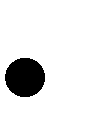   совершенствование общей координации речи с движением и мелкой моторики  пальцев рук;Основные этапы исправлений звукопроизношенияОбычно различают 4 основных этапа исправления нарушений звукопроизношения:    Подготовительный этап.  Постановка звука.  Автоматизация звука.  Дифференциация звуков (в случаях замены одного звука другим или смешениях). Каждый этап имеет свои задачи и содержание работы, которые воспитывают внимание, усидчивость, целенаправленность, самоконтроль, т.е., все, что помогает ребенку в дальнейшем скорректировать речевые дефекты.Поскольку новый навык вырабатывается не сразу и требует положительного закрепления, на каждом последующем этапе одновременно с отработкой нового и частичное повторение материала предыдущего этапа.Подготовительный этап.Цель этого этапа - подготовка речеслухового и речедвигательного анализаторов к правильному восприятию и воспроизведению звука. На этом этапе работа идет по нескольким направлениям: формирование движений органов артикуляционного аппарата направленной воздушной струи, работа мелкой моторики рук, фонематического слуха, отработка опорных звуков.Формирование	движений	органов	артикуляционного	аппарата	осуществляется	в основном посредством артикуляционной гимнастики, которая включает упражнения тренировки	подвижности	и		переключаемости	органов,	отработки		определенных положений губ, языка, необходимых как для правильного произношения всех звуков, так и	для	конкретного	звука		той	или	иной	группы.		Упражнения	должны	быть целенаправленными: важно не количество, а правильный подбор и качество выполнения. Произнесение большинства звуков русского языка требует направленной воздушной струи, выработка которой проводится одновременно с артикуляционной гимнастикой, такпри формировании воздушной струи активное участие принимают щеки, губы, язык. Последовательно даются следующие упражнения: для укрепления мышц щек - надуть щеки и удерживать в них воздух («Надуть два шарика»), втягивать щеки при сомкнутых губах и при приоткрытом рте («Худенький Петя»); для выработки направленной воздушной струи - не надувая щек, сквозь выдвинутые вперед губы, образовывая посередине круглое «окошечко», сдувать с поднесенной ко рту ладони любой мягкий предмет (ватный шарик, бумажную снежинку и др.). Затем нужно научить ребенка образовывать узкую щель с растянутыми в легкой улыбке сближенными губами (углы рта при этом прижаты друг к другу). Струю воздуха, направленную в эту щель, ребенок рассекает движениями указательного пальца из стороны в сторону. Если щель образована правильно и струя достаточно сильная, звук от рассекаемого пальцем воздуха хорошо слышен.Одновременно с артикуляционной гимнастикой и упражнениями для выработки направленной воздушной струи отрабатывается мелкая моторика рук. Для этого используются упражнения, настольные игры «Мозаика», различные игры с пальчиками.Развитие фонематического слуха является важным в коррекции звукопроизношения. Одним из видов работы по развитию фонематического слуха на данном этапе является воспитание у ребенка умения улавливать разницу между правильным и искаженным звуком. Нужно давать ему возможность сопоставить образец логопеда и сравнивать с его собственным искаженным произношением. Для этого используются дидактические игры («Хлопни, ели услышишь звук», «Найди картинку с заданным звуком» и т.д.)При замене ребенком одного звука другим проводят дифференциацию на слух нарушенного звука и его заменителя.Одним из важных направлений на подготовительном этапе является отработка опорных звуков, сходных с нарушенными по артикуляции (месту или способу образования произносимых ребенком правильно). Отработка опорных звуков предусматривает следующее уточнение артикуляции звука и его правильного произношения в изолированном, а затем в слогах, словах, предложениях.К следующему этапу - постановке звука - можно переходить, когда ребенок научится довольно быстро, правильно воспроизводить основные движения и положения органов артикуляционного аппарата, необходимые для данного звука, четко отличать правильное звучание от искаженного.Постановка звука.          Цель этого этапа - добиться правильного звучания изолированного звука.Содержание работы: объединение отработанных на подготовительном этапе движений положений органов артикуляционной базы данного звука, добавление воздушной струи и голоса (для сонорных и звонких), отработка произношения изолированного звука.Различают три основных способа постановки звука.Первый способ - по подражанию, когда внимание ребенка фиксируют на движение положениях органов артикуляционного аппарата (при этом используется зрительный контроль) и звучание данной фонемы (слуховой контроль). Тем самым создается база осознанного воспроизведения ребенком звука.Второй способ - с механической помощью. Он используется, когда ребенку недостаточно зрительного, слухового и тактильно-вибрационного контроля. В этом случае используются шпатели и специальные зонды.Третий способ - смешанный, когда используются все возможные способы для достижения конечной цели - постановки правильного произношения изолированного звука.При всех трех способах постановки любого звука всегда используются словесные инструкции, кинестетические ощущения, зрительный, слуховой, тактильно-вибрационный контроль и опорные звуки.Постановка звука - это выработка у ребенка новых связей и затормаживание неправильных сформированных ранее. Чтобы избежать возврата старых связей, логопед на первых порах не говорит ребенку, какой звук хочет получить, а называет звукоподражание.При постановке звука должны одновременно работать все анализаторы: --зрительный (ребенок видит предмет и положения органов артикуляционного аппарата), слуховой (слышит звук), двигательный (ощущает движения губ, языка), тактильный (ощущает воздушную струю, вибрацию голосовых связок).Все это дает возможность осознанно усвоить данный звук и соответствующую ему букву. К следующему этапу - автоматизации звука переходят только тогда, когда ребенок по требованию взрослого может легко, без предварительной подготовки, без поиска нужной артикуляции произнести поставленный звук (но не звукоподражание).Автоматизация звука.            Цель данного этапа - добиться правильного произношения звуков во фразовой речи. Содержание работы составляет постепенное, последовательное введение поставленного звука в слоги, слова, предложения (потешки, стихи, рассказы) и в самостоятельную речь ребенка.Дифференциация звуков.          Цель данного этапа - учить детей различать смешиваемые звуки и правильно их употреблять в собственной речи.Содержание работы: постепенная, последовательная дифференциация смешиваемых звуков по моторным и акустическим признакам, сначала изолированных, затем в слогах, словах, предложениях, чистоговорках, стихотворениях, рассказах и в самостоятельной речи.Развивающая среда логопедического кабинета         На развитие ребёнка влияет окружающая его обстановка, особенно, если малыш ещё только начинает познавать мир. А детям с речевыми нарушениями окружающая их среда особенно важна. Развивающая среда должна создавать условия для общения, коррекции и стимуляции речевой деятельности. Поэтому важно правильно организовать предметно - развивающую среду в кабинете учителя - логопеда, чтобы каждый ребёнок имел возможность наблюдать, запоминать, развиваться под наблюдением взрослого. Основное назначение  логопедического кабинета - создание рациональных условий, которые соответствуют ФГОС: развивающая предметно пространственная среда должна быть содержательно - насыщенной, трансформируемой, полифункциональной, вариативной, доступной и безопасной. Логопедическая работа направлена на коррекцию следующих речевых параметров:- коммуникативно - речевых умений;- развитие артикуляционной моторики и мимики;- звукопроизносительной стороны речи;- импрессивной стороны речи;- лексического развития;- грамматического строя речи;- слоговой структуры слова;- фонематического слуха и восприятия;- развитие связной речи;- навыкам звукового анализа.В соответствии с основными коррекционными направлениями в работе и принципами построения окружающей среды, а также в соответствии с реализуемой программой учреждения, пространство логопедического кабинета условно разделено на блоки:диагностический блок;организационно - планирующий блок;корекционно - развивающий блок;информационный блок;научно - методический блок.Диагностический блок Диагностический блок содержит материалы для логопедического обследования.Организационно планирующий блокОрганизационно - планирующий блок содержит перечень логопедической документации.Коррекционно - развивающий блокКоррекционно - развивающий блок условно разделён на центры, в каждом из которых подобран иллюстративный материал, игры и пособия, стимулирующие речевое развитие.Центр развития артикуляционной моторики и мимикиЦентр развития артикуляционной моторики и мимики содержит наборы предметных картинок и игр для развития и сопровождения артикуляционной и мимической гимнастики.Центр нормализации дыхания и голосаВключает в себя дыхательные тренажёры, вертушки, султанчики, музыкальные инструменты, картотеку дыхательных упражнений и т.д.Центр развития фонематического слухаВключает пособия для различения неречевых звуков: музыкальные и звучащие игрушки. Материал для различения речевых звуков.Центр развития мелкой моторикиВключает в себя разнообразные конструкторы, шнуровки, мозаики, пирамидки, матрёшки, мелкие игрушки, игры с пуговицами, сенсорный коврик.Центр развития психологической базы речиПодобраны игры и пособия для развития высших психических функций: памяти, внимания, мышления, интеллектуальных способностей.Центр коррекции нарушений звукопроизносительной стороны речиПодобрана литература, картинный материал, картотеки на автоматизацию  и дифференциацию звуков в словах, слогах, текстах.  Центр формирования грамматического строя речиПодобраны пособия и игры на словоизменение и словообразование, на предложные конструкции, пособия для формирования фразы.Центр формирования лексической стороны речиВ центре формирования лексической стороны речи подобраны предметные картинки  на разные лексические темы; картинки для формирования и расширения определений, предметного и глагольного словаря и т.д.  Центр развития связной речиВключает игры и пособия, формирующие у детей умение строить собственное высказывание, наборы предметных и сюжетных картинок для составления разных видов рассказов, наборы текстов для пересказов.Центр формирования слоговой структуры словаЦентр формирования слоговой структуры слова содержит наборы предметных картинок и картотека "Типы слоговой структуры слова" и т.д.Информационный блокВ данный блок содержит консультации для родителей, памятки.Научно - методический блокСобрана методическая литература и программно - методическое обеспечение НОД.Как произносится звук [Ц] в норме.
Звук Ц (в русской транскрипции [тс]) - согласный, глухой, твердый. Образуется путем слияния звуков [т] и [с] в единый звук. Звуков, парных ему по звонкости и мягкости в русском языке нет. 
При произнесении звука [тс] органы артикуляции занимают следующее положение: губы слегка растянуты в улыбке, так что обнажаются верхние и нижние резцы; зубы сближены, образуя щель 1-2 мм; кончик языка широкий, находится в нижней части нижних передних зубов; боковые края языка приподняты и плотно смыкаются с верхними боковыми зубами; спинка языка в своей передней части на долю секунды плотно смыкается с верхними альвеолами, как при произношении [т], после чего образует с ними (в. альвеолами) узкую щель для выхода струи воздуха, как при произношении [с]; воздушная струя сильная, толчкообразная, проходит посередине языка и при поднесении тыльной стороны ладони ко рту ощущается как холодная;  мягкое небо плотно прижато к задней стенке глотки, не давая воздуху уходить в нос;  голосовые связки разомкнуты, не образуют голос.Какими могут быть дефекты свистящих звуков?